CAPÍTULO X	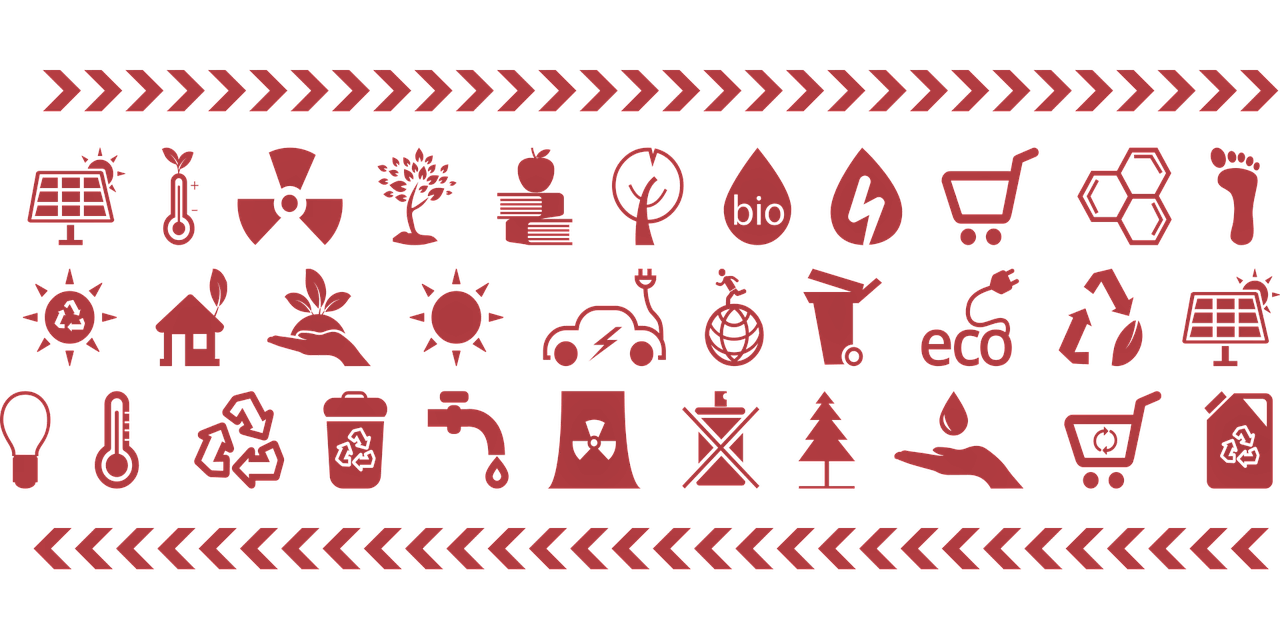 DOI: XXXXXXXXXXXXXXXXTÍTULONome completo do(a) autor(a)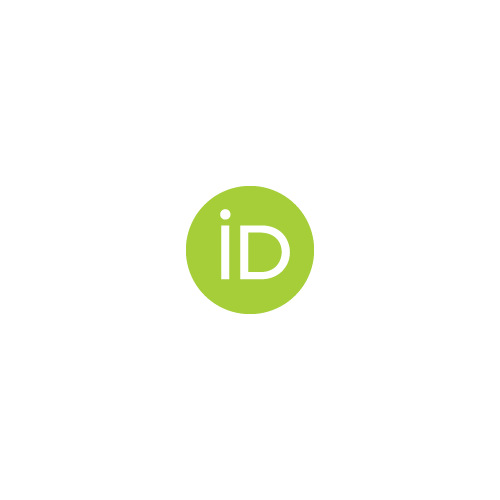 Nome completo do(a) autor(a)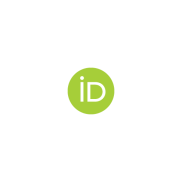 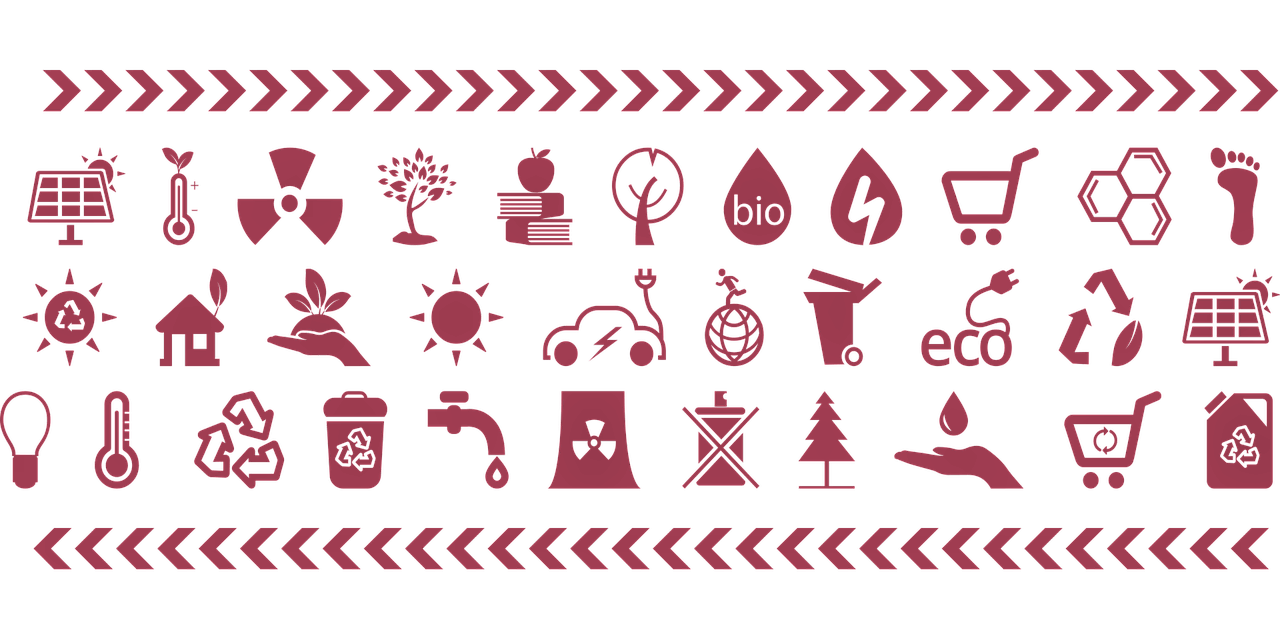 Conteúdo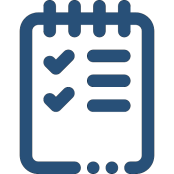 A Ficha técnica apresenta os principais aspectos da sequência didática: nível, abordagem educacional, metodologia de ensino, carga horária, conteúdo, interdisciplinaridades, habilidades de competências, recursos necessários.Neste subtópico, explicite os conteúdos que são trabalhados na sequência didática. Para isso, consulte e cite a Base Nacional Comum Curricular (BNCC) no nível e ano trabalhados, indicando os códigos dos conteúdos no currículo (BRASIL, 2018). Não exagere, selecione no máximo 3 a 4 conteúdos principais. Senão, acaba-se colocando conteúdos que estão relacionados de maneira muito superficial ou periférica. DICA: A proposta deve ser específica. Não escreva a sequência didática abarcando inúmeras formas de adaptação para vários contextos. Assim, o texto fica extenso, confuso e impreciso.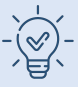 Lembre-se que os professores que forem ler texto são conscientes que eles poderão adaptar a sequência da forma que bem entenderem. 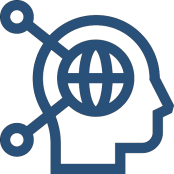 Habilidades e competênciasDe forma similar aos conteúdos, a BNCC aborda habilidades e competências. Cite as principais (3 ou 4 no máximo) que são mobilizadas com a proposta.DICA: Na mesma linha de pensamento sobre a importância de a sequência ser específica. Para que seja possível explicitar os conteúdos e habilidades a serem trabalhados de forma coerente com o currículo, é imprescindível que o ano ou série ideal da sequência didática estejam definidos.Interdisciplinaridades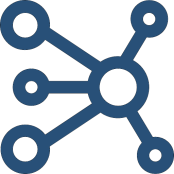 Uma sequência didática circunscrita na abordagem da Educação STEAM (Ciências, Tecnologia, Engenharia, Artes/Humanidades e Matemáticas) deverá envolver pelo menos duas disciplinas da sigla (RODRIGUES-SILVA; ALSINA, 2023).  Cabe um breve comentário sobre as disciplinas são integradas na sequência didática relacionando os conhecimentos e habilidades previamente explicitados.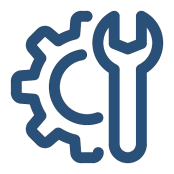 Recursos necessáriosFaça uma lista de recursos necessários na sequência didática.Atividade prévia ou preparaçãoEm algumas sequências didáticas é preciso uma atividade prévia ou de preparação. Por exemplo, em uma aula anterior o professor pede para os alunos trazerem algo de casa.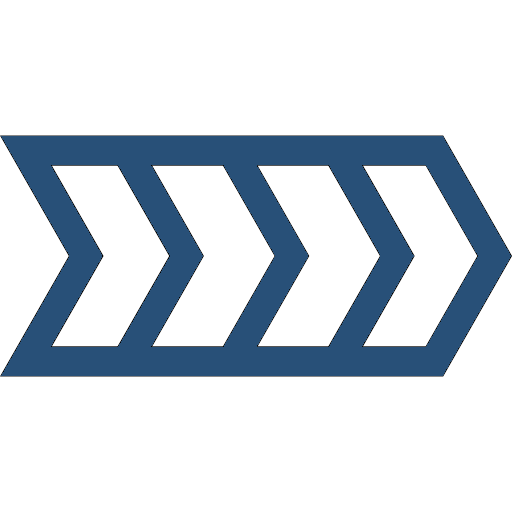 Início (tempo necessário em cada etapa)Geralmente o inicio da atividade tem exploração dos conhecimentos prévios, do quotidiano dos alunos. Essa etapa é curta, uns 10 min de introdução e instrução sobre a atividade. Se os alunos forem trabalhar em grupo, estipular a quantidade de integrantes.DICA: os autores devem manter em mente que estão escrevendo uma sequência didática para que OUTROS professores possam reproduzi-la.  Então,  detalhe o que deve ser feito. Por exemplo, se no início são feitas perguntas aos alunos sobre o que eles sabem sobre um determinado tema, liste quais são as perguntas precisam ser feitas.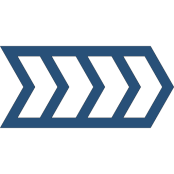 Desenvolvimento (x minutos)O desenvolvimento consiste na maior parte do tempo da sequência didática. Nesta etapa deve estar claro como o material manipulativo funciona, a interação do professor com os alunos, entre os alunos e com o material.Aplique esta formatação para criar subtópicosTexto do subtópicos.Encerramento (x minutos)O encerramento consiste ações de conclusão da atividade como refletir sobre o aprendizado, avaliação em grupo da aprendizagem.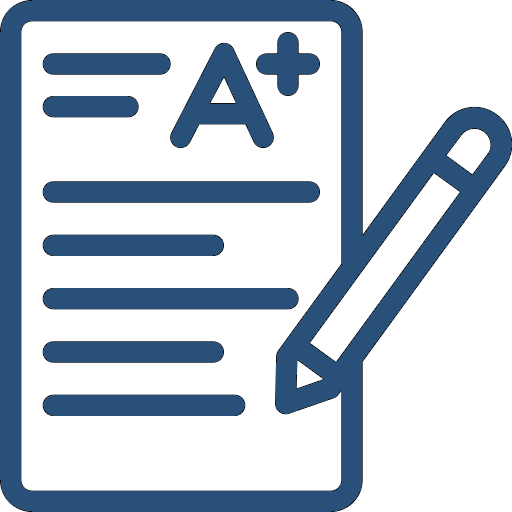 Avaliação da aprendizagemExplicar como o professor pode verificar a aprendizagem dos alunos. Em alguns casos é interessante propor algum instrumento como prova ou exercício.DICA: Além de discutir a sequência didática com a sua dupla, convide algum colega para que você explique os passos para executá-la. Essa é uma maneira eficiente de identificar falhas na lógica ou pontos que precisam de esclarecimentos.Favor respeitar a formatação: Não esticar os quadros azuis, escreva de forma mais sucinta caso o texto esteja extrapolando a área atual.Não mudar o tamanho dos ícones.Máximo 15 páginas considerando anexos.REFERÊNCIASListar as referências de acordo com a ABNT mais recente usando autor com nome completo e destaque em negrito.BRASIL. Base Nacional Comum Curricular. Brasilia: 2018. Disponível em: http://portal.mec.gov.br/index.php?option=com_docman&view=download&alias=79601-anexo-texto-bncc-reexportado-pdf-2&category_slug=dezembro-2017-pdf&Itemid=30192 Acesso em: 7 abr. 2024.RODRIGUES-SILVA, J.; ALSINA, Á. Conceptualising and framing STEAM education: What is (and what is not) this educational approach? Texto Livre, v. 16, p. e44946, 2023. DOI https://doi.org/10.1590/1983-3652.2023.44946.ANEXO ATitulo do anexo.Texto com letra Candara 14.Citação: XXXXXXXXXXXXXXXXX XXXX XXXXXXXXXXXX XXXXXXXXXXX XXXXXXXXX XXXXXXXXXXXXXXXXXX XXXXXXXX XXXXX XXXXXXXXX XXXXXX XXXXXEditor acadêmico: Jefferson Rodrigues-SilvaRevisores científicos: XXXXXX XXXXXX XXXXXXX XXXXXXXXX XXXX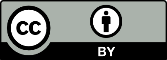 Copyright: © 2021 by the authors. Submitted for possible open access publication under the terms and conditions of the Creative Commons Attribution (CC BY) license (http://creativecommons.org/licenses/by/4.0/).